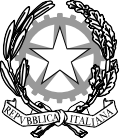 MINISTERO DELL’ISTRUZIONE E DEL MERITOUFFICIO SCOLASTICO REGIONALE PER IL LAZIOISTITUTO ISTRUZIONE SUPERIORE“ GIORGI – WOOLF”Viale P. Togliatti, 1161- 00155 Roma tel. 06121127300 06121127301 Ambito 3 - Distretto XVIndirizzo di PEC: RMIS121002@PEC.istruzione.it -  E-mail istituzionale:RMIS121002@istruzione.it                                https://www.iisgiorgiwoolf.edu.it- C.F. 97977620588RELAZIONE ATTIVITA’ FISDescrizione attività svolte per incarichi specificiDescrizione attività svolte in commissioniDescrizione attività svolte in progettiRoma, _________________	FIRMA DEL DOCENTE	                                                          _____________________________A.S.2023-2024Docente